CALIFORNIA HEALTH FACILITIESFINANCING AUTHORITY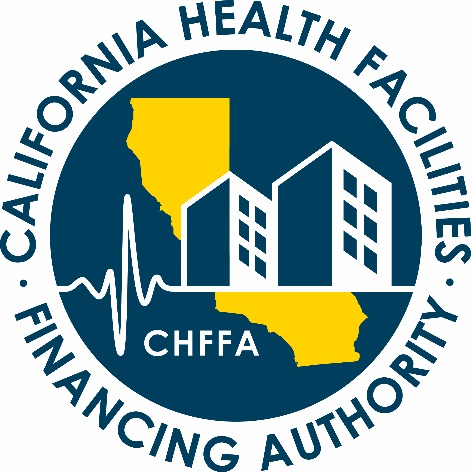 Peer Respite Care Grant Program Application915 Capitol Mall, Suite 590Sacramento, California  95814Phone:   (916) 653-2799Fax:   (916) 654-5362chffa@treasurer.ca.govhttp://www.treasurer.ca.gov/chffa/Table of ContentsGeneral Instructions	2Application ContentForm-1: Summary Information 	3Form-2: Additional Applicants and Service Providers 	4Form-3:  Summary of Funding Requested 	5Form-4: County Grant Amounts Worksheet 	6Form-5: Sources and Uses 	7Evaluation Criteria	8Requirements for Private Nonprofit Corporation Applicants	12AttachmentsAttachment A – Application Certification 	13Attachment B – Legal Status Questionnaire for Counties andPublic Agencies 	14Attachment C – Legal Status Questionnaire for Private Nonprofit Corporations 	15Attachment D – CEQA 	16Application Checklist 	17General InstructionsPlease refer closely to the regulations as you are completing this Application. The regulations, which can be found at http://www.treasurer.ca.gov/chffa/imhwa/index.asp, contain a great deal of essential information that is not repeated here including eligibility, instructions for submission of an Application, and maximum Grant amounts. We expect Applicants to adhere to the organization and sequencing of questions contained herein when completing an Application.The narrative portion of the Application is limited to 25 pages in 12 point font such as Arial or Times New Roman with 1 inch margins. Required forms and attachments are not included in the page limit. Maximum font size does not apply to forms, graphs or footnotes. PEER RESPITE CARE GRANT PROGRAM Form-1: SUMMARY INFORMATION Please type all responses. DESIGNATED LEAD GRANTEEForm-2:  ADDITIONAL APPLICANTS AND SERVICE PROVIDERS  Please fill out additional Applicants and service provider(s) contact information. Please use space as needed. Copy page if more space is needed.Service Providers: YES	 NO	 NA	Currently licensed by the California Department of Social Services and in substantial compliance as defined in Section 80001 of Title 22 of the California Code of Regulations. YES	 NO	 NA	Currently licensed by the California Department of Social Services and in substantial compliance as defined in Section 80001 of Title 22 of the California Code of Regulations.Form-3: SUMMARY OF FUNDING REQUESTED*	Information Technology hardware and software costs may not exceed 1% of total Project costs except when approved by Authority and only upon submission of justification in Application narrative (evaluation criteria 4(b)(i)) that the additional information technology costs are necessary for the Project to achieve the desired goals and outcomes set forth in Section 7219 of the regulations.Form-4:  COUNTY GRANT AMOUNTS WORKSHEETAdditional FundingBrief description of the Project that additional funding would be used for. Another Application may be required.Form-5:  SOURCES AND USESPlease include sources and uses to complete the entire Project and sustain the Program(s) for 1 year. **Grantees must comply with California’s prevailing wage law under Labor Code section 1720, et seq. for public works projects. The Authority recommends Applicants consult with legal counsel.Evaluation CriteriaApplications shall be scored on the criteria set forth in Section 7219 of the regulations:Project expands access to and capacity for community based mental health crisis services that offer relevant alternatives to hospitalization and incarceration. (Maximum 30 points).Application demonstrates a clear plan for a continuum of care before, during, and after crisis mental health intervention or treatment and for collaboration and integration with other health systems, social services, and law enforcement. (Maximum 20 points).Identifies key outcomes and a plan for measuring them. (Maximum 20 points).Project is feasible, sustainable and ready or will be feasible, sustainable and ready within nine months of the Final Allocation. (Maximum 30 points).Please address each of the criteria set forth in Section 7219, as follows:Project expands access to and capacity for community based mental health crisis services that offer relevant alternatives to hospitalization and incarceration (Maximum 30 points).Describe the new or expanded Peer Respite Care Program to be funded by the Grant and the services within the Program, including the Target Population(s) to be served.  (Maximum 5 points)Describe the community need existing within the current continuum, including who does and does not receive services now and how the Project will address weaknesses of the current system and build on existing strengths. Please include any available data that reflects community need. (Maximum 3 points)Quantify and describe how the Project will increase capacity for community based mental health crisis services.  (Maximum 7 points)Identify the number of Peer Respite Care beds that will be added.How the number added impacts the Target Population(s) and translates into a number of additional individuals that can be served in the community.Describe how the Project will expand and improve timely access to community based mental health crisis services. (Maximum 7 points)  For example,Will the hours of existing services be extended?Will there be additional locations where services can be accessed by consumers and their family members?What efforts if any will be undertaken to timely connect consumers to crisis services from other venues like hospitals?Will there be new outreach provided to families and consumers so they know new or expanded services are available?Will cultural, language, and other barriers unique to the community be addressed? Will there be any other efforts undertaken to improve access? Describe.Describe how the proposed Project will be qualitatively different than crisis services delivered in an institutional setting (such as a hospital emergency room, an in-patient hospital setting or a law enforcement vehicle) and include a description of the proposed staffing, the community setting in which the Programs will be offered and the building in which services will be provided.  (Maximum 5 points) Identify all public and private funding sources to complete the Project and explain efforts undertaken to leverage the funding to be provided by the Grant. 
(Maximum 3 points)Application demonstrates a clear plan for a continuum of care before, during, and after crisis mental health intervention or treatment and for collaboration and integration with other health systems, social services, and law enforcement. (Maximum 20 points). Describe how the Project fits in with the continuum of care as it presently exists in the community. (Maximum 8 points)Identify the shortcomings that exist within the continuum and supply any available data that may expand on or further identify the shortcomings.Identify how the Project will improve the existing continuum of care for individuals utilizing mental health crisis services. Describe the county’s or counties’ working relationships with Related Supports that already exist and those which will be established to enhance and expand community-based collaboration designed to maximize and expedite access to crisis services for the purpose of avoiding unnecessary hospitalization and incarceration and improving wellness for individuals with mental health disorders and their families. (Maximum 12 points)An example of an enhancement may include training of local law enforcement, current crisis providers, hospital staff and other related providers on how to properly respond to individuals experiencing a mental health crisis.  An example of an expansion may include adding a supportive housing provider to the local collaboration for post-crisis residential placements.  Identifies key outcomes and a plan for measuring them. (Maximum 20 points)Provide a plan that includes methodology, timeline and assignment of responsibility to measure and demonstrate outcomes of the Project, including the following:Reduced average disposition time for visits to emergency rooms of local hospitals. (Maximum 2 points)Reduced hospital emergency room and psychiatric inpatient utilization. (Maximum 3 points)Reduced law enforcement involvement on mental health crisis calls, contacts, custodies and/or transports for assessment. (Maximum 2 points)Improvements in participation rates by consumers in outpatient mental health services, and case management services, and more placements by outreach workers. (Maximum 2 points)Consumers’ and/or their family members’ (when appropriate) satisfaction with the crisis services the consumer received. (Maximum 2 points) Number of Peer Respite Care beds added. (Maximum 2 points)Whether the Target Population is being served and other individuals who may be being served. (Maximum 2 points)The value of the Program(s), such as mitigation of costs to the county, law enforcement, or hospitals. An example of such value is: The utilization of Peer Respite Care Program costs “X” dollars and utilization of inpatient hospitalization would have cost “X” dollars, therefore value approximates “X” dollars. (Maximum 3 points)The percent of individuals who receive a crisis service who, within 15 days, and within 30 days, return for crisis services at a hospital emergency department, psychiatric hospital or jail. (Maximum 2 points)Project is feasible, sustainable, and ready or will be feasible, sustainable and ready within nine months of the Final Allocation. (Maximum 30 points)READINESSProvide a Project timeline and associated narrative, which includes projected or actual key dates and addresses the following: (Maximum 7 points)Key milestones in the future and completed to date, including projected or actual Project start date (such as date of purchase, renovation or lease) and end date (such as date of occupancy). A description of the status of use permits, licensure and/or other approval processes.Staffing status.Projected date services will begin to be provided to consumers.Processes that may affect the timeline to start providing services, such as site identification and acquisition, contracting, local use permit process, licensure and certification if applicable, and California Environmental Quality Act (CEQA) approval process (See Attachment D).Potential challenges and how those challenges will be mitigated. FEASIBILITYProvide a Project budget, including “Summary of Funding Requested” (Form-3), “County Grant Amounts Worksheet” (Form-4), and “Sources and Uses” (Form-5). Also provide the following: (Maximum 10 points)i.	Proposed uses of Grant funds in line item detail with a budget narrative. If working capital for Program startup or expansion costs is being requested, include a separate line item budget detailing those costs.  If information technology exceeds 1% of total Project costs, provide a justification that the additional costs are necessary for the Project to achieve the goals and outcomes set forth in Section 7219 of the regulations.ii.	A description of funding from funding sources other than the Grant that will be used to complete the proposed Project. Include the amount of funding and the current status of the funding. Attach documentation, if any, such as letters describing commitment of funding or the status of consideration from the other funding sources or other similar documentation acceptable to the Authority.iii.	An explanation of how the Grant funds, as well as other grants, loans, or internal funds, will be used to ensure Grant funds will only be used for eligible costs as described in Section 7215 of the regulations.SUSTAINABILITYProvide a means of assessing financial capacity and/or creditworthiness of the Lead Grantee in the form of most recent local government credit rating or three most recent years of Audited Financial Statements, which may not contain a Going Concern Qualification.  (Maximum 5 points)Provide a Program operating budget that details annual operating costs projected for the proposed Program(s). Describe new Program funding source(s) with amounts and cash flow projections and/or how existing funding will be redirected to provide on-going support and sustainability for new and expanded services. Include documentation such as funding letters, minutes from the Board of Supervisors meeting evidencing approval of the budget, or other documentation acceptable to the Authority.  (Maximum 3 points)Describe the proposed organizational and operational structure of the Program. This may include, but is not limited to, staffing criteria for designated supervisors and other personnel; staff recruitment, retaining and training; client intake, screening and discharge procedures; staff role in daily operations; relevant risk management policies; and additional support services available as part of the program, etc.     (Maximum 5 points)Requirements for Private Nonprofit Corporation ApplicantsIf a co-Applicant is a private nonprofit corporation, the private nonprofit corporation must provide the following:A copy of its tax-exemption letter from both the Internal Revenue Service and the Franchise Tax Board.A copy of the most recent license(s), if applicable, or notification of exemption from licensure from the State governmental entity with jurisdiction over the services provided by or facility operated by the private nonprofit corporation.A completed Legal Status Questionnaire for Private Nonprofit Corporations (Attachment C).In addition, upon request, three years of most recent Audited Financial Statements.ATTACHMENT AAPPLICATION CERTIFICATIONInstructions: Please transfer the Application Certification language below onto official letterhead and have the appropriate official sign and date the certification.In the case of a county Applicant, please have the county secretary sign this certification on behalf of the county board of supervisors or such other authorized county official.  In the case of a public agency designated by the county or Counties Applying Jointly, please have an authorized officer sign this certification.  In the case of a private nonprofit corporation designated by a county or Counties Applying Jointly, please have the chairperson of the board or other authorized officer sign this certification.If more than one Applicant applying for a Project, each Applicant must submit an Application Certification to certify that all information in the joint Application is correct and true to the best of their knowledge and belief.Application Certification:I, (name of signatory), as (name of position), an authorized officer of (name of institution), certify that, to the best of my knowledge and belief, the information contained in this application is true and correct, and I understand that any misrepresentation or material omissions may result in the cancellation of the Grant and other actions permitted by law and the Grant Agreement.(Name of Institution) will cooperate in providing information and/or documentation, including at the time of site visits, to assist the Authority in consideration of the Application.ATTACHMENT BLEGAL STATUS QUESTIONNAIREFOR COUNTIES AND PUBLIC AGENCIESFinancial ViabilityDisclose any legal or regulatory action or investigation that may have a material impact on the financial viability of the Project or the county/public agency.  The disclosure should be limited to actions or investigations in which the county/public agency has been named a party.

Response:       Fraud, Corruption, or Serious HarmDisclose any legal or regulatory action or investigation involving fraud or corruption, or health and safety where there are allegations of serious harm to employees, the public, or the environment.  The disclosure should be limited to actions or investigations pertaining to mental health services and in which the county/public agency or the county’s/ public agency’s officer or personnel has been named a defendant within the past ten years.

Response:       Disclosures should include civil or criminal cases filed in state or federal court; civil or criminal investigations by local, state, or federal law enforcement authorities; and enforcement proceedings or investigations by local, state or federal regulatory agencies.  The information provided must include relevant dates, the nature of the allegation(s), complaint or filing, and the outcome.ATTACHMENT CLEGAL STATUS QUESTIONNAIREFOR PRIVATE NONPROFIT CORPORATIONSFinancial ViabilityDisclose any legal or regulatory action or investigation that may have a material impact on the financial viability of the Project or the private nonprofit corporation.  The disclosure should be limited to actions or investigations in which the private nonprofit corporation or the private nonprofit corporation’s parent, subsidiary, or affiliate involved in the management, operation or development of the Project has been named a party.

Response:       Fraud, Corruption, or Serious HarmDisclose any legal or regulatory action or investigation involving fraud or corruption, or health and safety where there are allegations of serious harm to employees, the public, or the environment.  The disclosure should be limited to actions or investigations in which the private nonprofit corporation or the private nonprofit corporation’s current board member (except for volunteer board members of nonprofit entities), partner, limited liability corporation member, senior officer, or senior management personnel has been named a defendant within the past ten years.

Response:       Disclosures should include civil or criminal cases filed in state or federal court; civil or criminal investigations by local, state, or federal law enforcement authorities; and enforcement proceedings or investigations by local, state or federal regulatory agencies.  The information provided must include relevant dates, the nature of the allegation(s), complaint or filing, and the outcome.ATTACHMENT DCALIFORNIA ENVIRONMENTAL QUALITY ACT (CEQA) REVIEWInstructions: Please provide the following exhibit for each Project site. This can be completed within nine months of award, if not available at time of Application.Grantees must submit documentation demonstrating compliance with Division 13 commencing with Section 21000 of the Public Resources Code (CEQA Requirements) for construction Projects. If the Project is subject to CEQA Requirements, provide the appropriate documentation or justification for each Project:	Notice of Determination Received (Attach Copy)	Notice of Exemption Received (Attach Copy)	Other documents evidencing compliance (e.g. permits, local authority approval documents, printed authorizations, OSHPD Plan Review status, etc.)	Project is considered a Special Situation (see Title 14 California Code of Regulations, Sections 15180-15190.5) (Provide written justification of compliance with applicable section.)If Project is not subject to CEQA Requirements, provide a written justification using one of the following categories:	Is not a Project as defined by CEQA Requirements (see Title 14 California Code of Regulations, Section 15378)	Project is Statutorily Exempt (see Title 14 California Code of Regulations, Sections 15260-15285)	Project is Categorically Exempt (see Title 14 California Code of Regulations, Sections 15300-15333)APPLICATION CHECKLISTMake sure you have completed the following tasks:	Used 12 point font such as Arial or Times New Roman in narrative sections 
(except footnotes and charts).	Have 1 inch margins for narrative sections.	Remained within 25 pages for the questions and answers to the narrative portion(Evaluation Criteria Narrative), identified in the Application. Make sure you have submitted as part of the Application each of the following:	Form-1 to Form-5	Narrative for Criteria #1- #3	Criteria #4:	Project timeline with narrative as described in Criteria #4 (a)	Project budget with narrative as described in Criteria #4 (b) (i)-(ii)	Program operating budget with narrative as described in Criteria #4 (d)	Most recent local government credit rating or three years of most recent audited financial statements as described in Criteria #4 (c)	Narrative for Criteria #4 (e)	Attach all requirements for Private Nonprofit Corporation Applicants	Attachment A - Application Certification	Attachment B - Legal Status Questionnaire for Counties and Public Agencies	Attachment C - Legal Status Questionnaire for Private Nonprofit Corporations(if applicable)	Attachment D - California Environmental Quality Act (CEQA) Review for each project site (if applicable)Total Requested Grant Amount:$Date Submitted:1.	APPLICANT INFORMATION1.	APPLICANT INFORMATIONNAME OF APPLICANT:ENTITY TYPE:  (County or Joint Powers Authority) ADDRESS:CITY, STATE AND ZIP:CONTACT INFORMATIONCONTACT INFORMATIONFIRST AND LAST NAME:TITLE:ADDRESS:CITY, STATE AND ZIP:PHONE NUMBER:	FAX NUMBEREMAIL ADDRESS:Project Title:      Project Brief Summary Description (Limited to 20 words):      Project Brief Summary Description (Limited to 20 words):      Project Brief Summary Description (Limited to 20 words):      Project Brief Summary Description (Limited to 20 words):      Project Brief Summary Description (Limited to 20 words):      County(ies) to be served:County(ies) to be served:Please select all programs to be funded with Grant, and insert number of beds to be added by the proposed Project:Please select all programs to be funded with Grant, and insert number of beds to be added by the proposed Project:Please select all programs to be funded with Grant, and insert number of beds to be added by the proposed Project:Please select all programs to be funded with Grant, and insert number of beds to be added by the proposed Project:Please select all programs to be funded with Grant, and insert number of beds to be added by the proposed Project:  Peer Respite Care      bedsAmount Requested$       Purpose of Grant: Check all applicable boxesPurpose of Grant: Check all applicable boxesPurpose of Grant: Check all applicable boxes Purchase of real property  Furnishings or Equipment  Construction or renovation Information technology 1.	CO-APPLICANT INFORMATION1.	CO-APPLICANT INFORMATIONNAME OF APPLICANT:ENTITY TYPE:  (County or Joint Powers Authority) ADDRESS:CITY, STATE AND ZIP:CO-APPLICANT CONTACT INFORMATION CO-APPLICANT CONTACT INFORMATION FIRST AND LAST NAME:  TITLE:ADDRESS:CITY, STATE AND ZIP:PHONE NUMBER:	FAX NUMBEREMAIL ADDRESS:2.	CO-APPLICANT INFORMATION2.	CO-APPLICANT INFORMATIONNAME OF APPLICANT:ENTITY TYPE:  (County or Joint Powers Authority) ADDRESS:CITY, STATE AND ZIP:Co-APPLICANT CONTACT INFORMATION Co-APPLICANT CONTACT INFORMATION FIRST AND LAST NAME:  TITLE:ADDRESS:CITY, STATE AND ZIP:PHONE NUMBER:	FAX NUMBEREMAIL ADDRESS:1.	ORGANIZATION TO DELIVER SERVICEs (if known)	  Check box if same as Designated Lead Grantee1.	ORGANIZATION TO DELIVER SERVICEs (if known)	  Check box if same as Designated Lead GranteeNAME OF organization:ENTITY TYPE:ADDRESS:CITY, STATE AND ZIP:CONTACT informationCONTACT informationFIRST AND LAST NAME:  TITLE:PHONE NUMBER:	FAX NUMBEREMAIL ADDRESS:2.	ORGANIZATION TO DELIVER SERVICEs (if known)2.	ORGANIZATION TO DELIVER SERVICEs (if known)NAME OF organization:ENTITY TYPE:ADDRESS:CITY, STATE AND ZIP:CONTACT informationCONTACT informationFIRST AND LAST NAME:TITLE:PHONE NUMBER:		FAX NUMBEREMAIL ADDRESS:REQUESTED FUNDING BY ProgramREQUESTED FUNDING BY ProgramREQUESTED FUNDING BY ProgramREQUESTED FUNDING BY ProgramPeer Respite Care ProgramELIGIBLE COSTSAMOUNTAMOUNTAMOUNTPurchase of Real Property (how many properties?      )$Construction or Renovation$Furnishings or Equipment$Information Technology*$SUB-TOTAL $   0.00   0.00Total Requested Grant Amount $ $If the Legislature makes additional funds available would you request additional funding?If the Legislature makes additional funds available would you request additional funding?If the Legislature makes additional funds available would you request additional funding?If the Legislature makes additional funds available would you request additional funding?If so, how much$Sources of Funds:Sources of Funds:Sources of Funds:Sources of Funds:Sources of Funds:Total requested Grant amountTotal requested Grant amountTotal requested Grant amountTotal requested Grant amount$$0.00()Mental Health Services Act (MHSA) fundsMental Health Services Act (MHSA) fundsMental Health Services Act (MHSA) fundsMental Health Services Act (MHSA) funds$$0.00()Realignment fundsRealignment fundsRealignment fundsRealignment funds$$0.00()Medi-Cal, Federal Financial ParticipationMedi-Cal, Federal Financial ParticipationMedi-Cal, Federal Financial ParticipationMedi-Cal, Federal Financial Participation$$0.00()Other sources, list (i.e. bank loan*, other grants)Other sources, list (i.e. bank loan*, other grants)Other sources, list (i.e. bank loan*, other grants)Other sources, list (i.e. bank loan*, other grants)$$0.00()$$0.00()$$0.00()Total SourcesTotal Sources$$   0.00(0%)Must equal 100%Must equal 100%Must equal 100%*If obtaining a bank loan, please name the bank and describe the length and rate of the loan.*If obtaining a bank loan, please name the bank and describe the length and rate of the loan.*If obtaining a bank loan, please name the bank and describe the length and rate of the loan.*If obtaining a bank loan, please name the bank and describe the length and rate of the loan.*If obtaining a bank loan, please name the bank and describe the length and rate of the loan.*If obtaining a bank loan, please name the bank and describe the length and rate of the loan.*If obtaining a bank loan, please name the bank and describe the length and rate of the loan.*If obtaining a bank loan, please name the bank and describe the length and rate of the loan.*If obtaining a bank loan, please name the bank and describe the length and rate of the loan.*If obtaining a bank loan, please name the bank and describe the length and rate of the loan.*If obtaining a bank loan, please name the bank and describe the length and rate of the loan.*If obtaining a bank loan, please name the bank and describe the length and rate of the loan.Uses of Funds:Uses of Funds:Uses of Funds:Uses of Funds:Uses of Funds:Purchase of real propertyPurchase of real propertyPurchase of real propertyPurchase of real property$0.00Construction or renovation**Construction or renovation**Construction or renovation**Construction or renovation**$0.00Furnishings or equipmentFurnishings or equipmentFurnishings or equipmentFurnishings or equipment$0.00Information technology hardware and softwareInformation technology hardware and softwareInformation technology hardware and software$0.00Other costs, list (i.e. operating costs, evaluation)Other costs, list (i.e. operating costs, evaluation)Other costs, list (i.e. operating costs, evaluation)$0.00$0.00$0.00Total Uses (must equal Total Sources)Total Uses (must equal Total Sources)$   0.00By  (Print Name)SignatureTitleDateName of approving Agency:Date approval given: